A QUICK SCRABBLE® FIX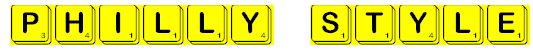 If you are Jonesin’ for a day of Fun and Games with Zero Aggravation      Please join Connie Creed for a Fully Rated One Day TourneyDATE:	Sunday, August 6, 2017 TIME:	Games Begin at 10:30 AM • Registration Opens at 9:30 AMPLACE:	Independence Place• 241 South 6th Street• in Society Hill across from Washington Square Park • Philadelphia • Community Room on the 2nd floor PARKING:	$10 All Day Parking is available in the garage under the building.  Please present your parking ticket for signature when you check in.FORMAT:	7 Games, 6 Games minimal or no repeats, KOH for Game 7 if not a RR	Lunch Break after Game 3DIVISIONS:	Equal Divisions • Division sizes and cutoffs will be determined at the Director’s discretion based on number of participants. Gibson Rule in effect.	Tourney limited to 40 playersENTRY FEE:	$50, $40 for full time students 	$20 entry fee for 1st time tourney players only • Must be a member of NASPA.  New players can join NASPA online http://www.scrabbleplayers.org  $15 for six month Trial Membership or $30 for a Full Yearly MembershipCASH PRIZES:	1st, 2nd, and 3rd Places if Division sizes allow	Plus SpecialCategories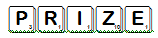 REGISTER:	Connie Creed • partygrl@verizon.net  215-238-1880 H • 215-837-3037C   email preferred or mail entry to: 233 S. 6th St., #2502, Philadelphia, PA  19106		New Players, please Include your Contact Information, Email and Cell Phone #  